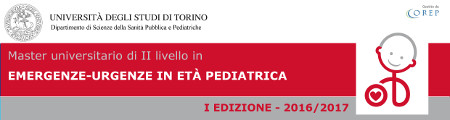 Corso di Elettrocardiografia Pediatrica avanzato30 marzo 2017       Sede: Aula C - OIRMIl corso sarà tenuto dal Prof. Francesco De LucaU.O. Cardiologia Pediatrica, Ospedale Santo BambinoAOU Policlinico Vittorio Emanuele, Catania14.00-18.00Alterazioni ecgrafiche nel bambino: come distinguere le parafisiologiche vere dalle minaccioseI segni clinici ed ecgrafici di allarmeControindicazioni vere e false all’avviamento allo sportEsercitazioni pratiche in plenaria31 marzo 2017Sede: Aula Rossa – Ospedale S. Anna 9.00-13.00Esercitazioni pratiche in piccoli gruppiRudimenti di elettrocardiografia nelle principali cardiopatie congenite Condizioni che tipicamente possono produrre alterazioni nell’ECG pediatrico al PS:PericarditeMiocardite Endocardite13.00 pausa pranzo14.00-17.00Segni di ischemia o di infarto miocardico (in bambini con origine anomala delle coronarie o malattia di Kawasaki)Le disionie (Ipo/Ipercalcemia, Ipo/Iperkaliemia, etc)Rivediamo tutto: Quiz a risposta multipla su ECG patologici